GÉNÉRALITÉS SUR LES SUITES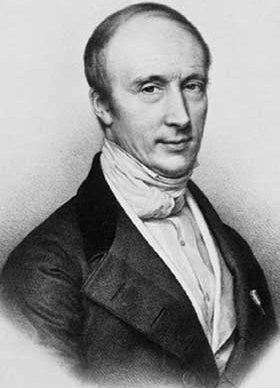 Dès l'Antiquité, Archimède de Syracuse (-287 ; -212), met en œuvre une procédure itérative pour trouver une approximation du nombre . Il encadre le cercle par des polygones inscrits et circonscrits possédant un nombre de côtés de plus en plus grand. Par ce procédé, Archimède donne naissance, sans le savoir, à la notion de suite numérique.Vers la fin du XVIIe siècle, des méthodes semblables sont utilisées pour résoudre des équations de façon approchée pour des problèmes de longueurs, d'aires, …Un formalisme plus rigoureux de la notion de suite n'apparaitra qu'au début du XIXe siècle avec le mathématicien français Augustin Louis Cauchy (1789 ; 1857) – ci-contre.Partie 1 : Définition et représentation graphique	1) Définition d'une suite Exemple d'introduction :On considère une liste de nombres formée par tous les nombres impairs rangés dans l'ordre croissant : 1, 3, 5, 7, …On note  l'ensemble des "éléments" de cette suite de nombres tel que : : le premier terme de la suite  : le 2e terme : le 3e terme …On a ainsi défini une suite numérique.Définitions : - Une suite  est une liste ordonnée de nombres telle qu'à tout entier , on associe un nombre réel noté .- , , , … sont appelés les termes de la suite.-  est appelé le rang.Remarque :Une suite peut être associée à une fonction définie par  : 	2) Suites définies en fonction de  (forme explicite)Méthode : Calculer des termes d’une suite définies en fonction de  Vidéo https://youtu.be/HacflVQ7DIE (1er exemple)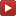 Calculer les quatre premiers termes des suites suivantes :a) 		b) Correctiona) On considère : Les premiers termes de cette suite sont donc :  ← On remplace  par 0  ← On remplace  par 1b) On considère :  .Les premiers termes de cette suite sont donc :	3) Suites définies par récurrenceChaque terme de la suite s'obtient à partir du terme précédent. On exprime en général  en fonction de . En effet, les termes  et  se suivent.Par exemple,  et  se suivent.Méthode : Calculer des termes d’une suite définie par récurrence Vidéo https://youtu.be/C38g2fHFttw (2e exemple)Calculer les quatre premiers termes des suites suivantes :a) Pour tout entier , on donne : b) Pour tout entier , on donne :  Correctiona) La suite  est définie par  et pour tout entier , on a .Par cette suite, chaque terme est le triple de son précédent.Les premiers termes de cette suite sont donc : 	  ← On remplace  par sa valeur.2) La suite  est définie par  et pour tout entier , on a .Les premiers termes de cette suite sont donc :Remarque : Contrairement à une suite définie en fonction de , il n'est par exemple pas possible de calculer  sans connaître  pour une suite définie par récurrence.Le mot récurrence vient du latin recurrere qui signifie "revenir en arrière".	Cependant, il est possible d'écrire un algorithme avec Python calculant les termes successifs d’une suite définie par récurrence.Méthode : Calculer un terme à l’aide d’un algorithme Vidéos https://youtu.be/CYDUNYndHfgPour tout entier , on donne : Écrire un programme Python permettant de calculer les termes de la suite .  Afficher le terme .Correction 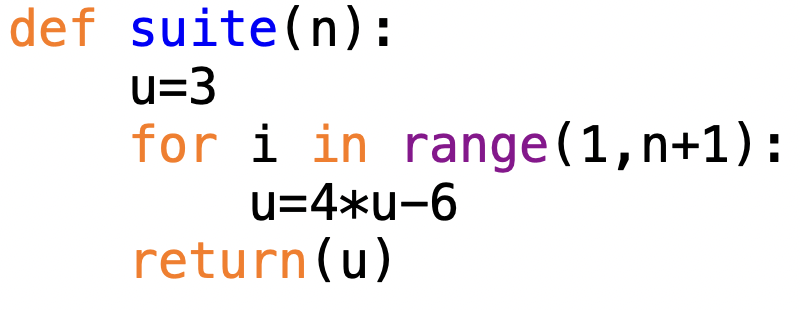 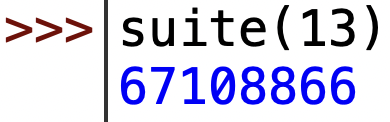 	4) Représentation graphique d'une suiteMéthode : Représenter graphiquement une suite Vidéo https://youtu.be/VpSK4uLTFhM Vidéo https://youtu.be/whjDbPyJMXk Vidéo https://youtu.be/ycFal1d_QcE Vidéo https://youtu.be/Ol2wPXZTyG0Pour tout entier , on donne :   – 3.Représenter dans un repère les premiers termes de la suite .CorrectionOn construit un tableau de valeurs avec les premiers termes de la suite :Dans un repère du plan, on représente la suite  par un nuage de points de coordonnées .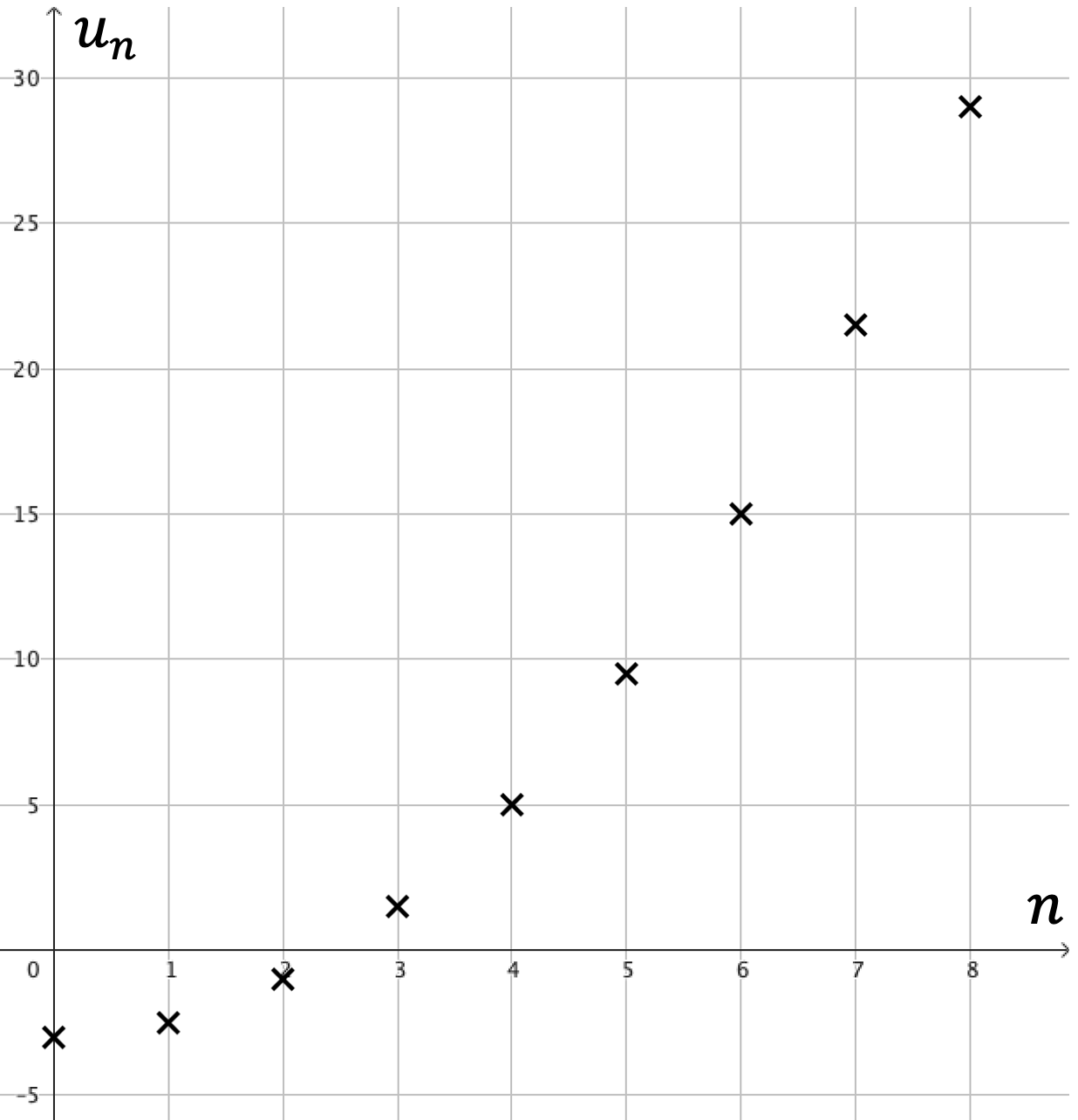 Partie 2 : Sens de variation d'une suite numériqueExemple :On a représenté ci-dessous le nuage de points des premiers termes d'une suite  :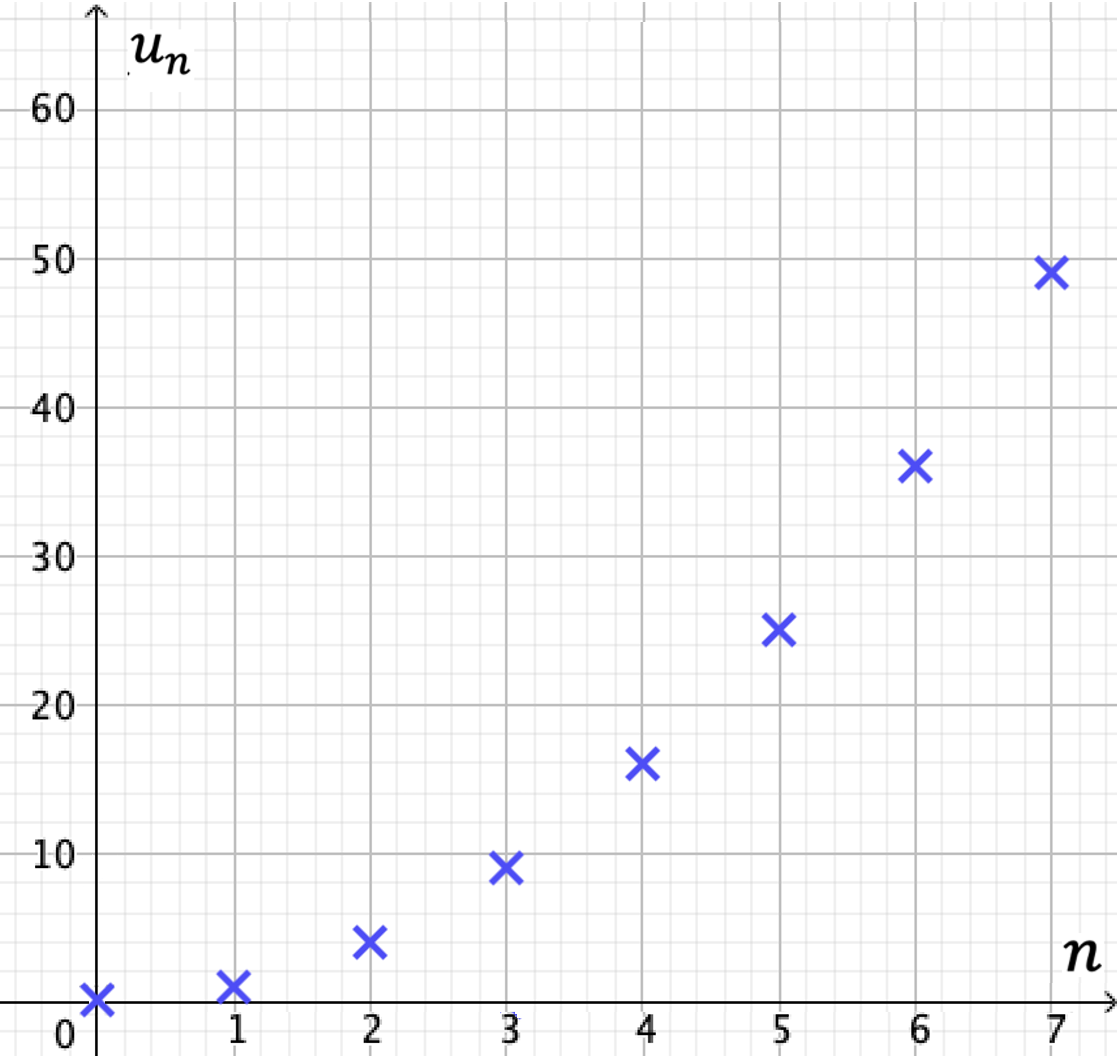 On observe que cette suite est croissante.On constate par exemple que  ou encore .De manière générale, on peut écrire : Définitions :  - La suite  est croissante signifie que .- La suite  est décroissante signifie que .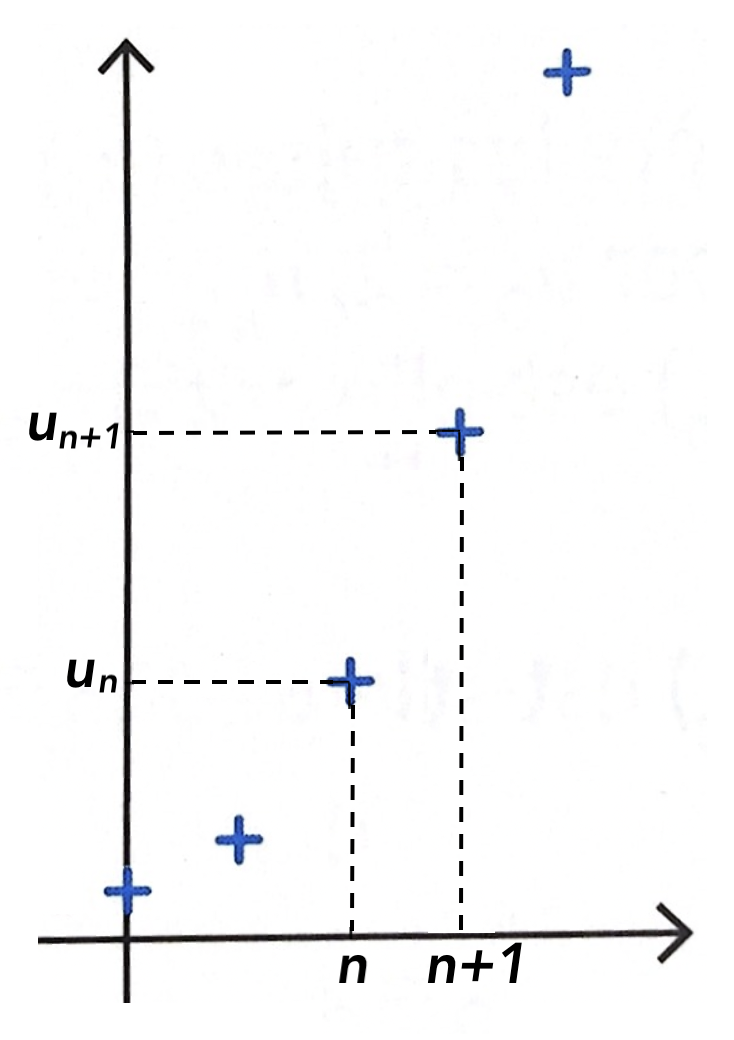 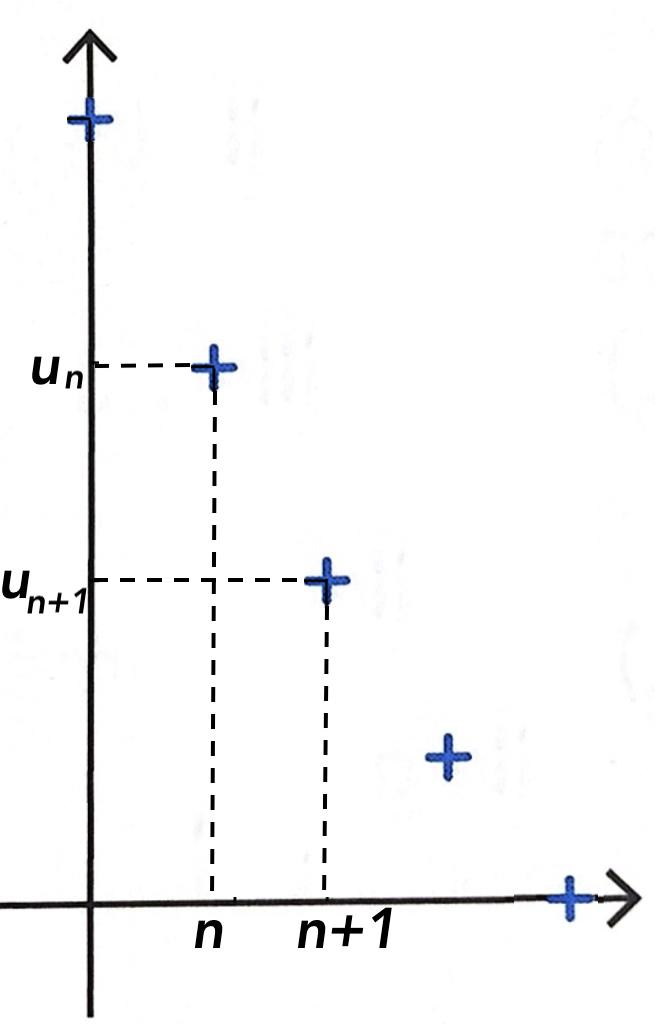 Remarques : Pour une suite constante, on a Lorsqu’on a , on dit que  est strictement croissante.Lorsqu’on a , on dit que  est strictement décroissante.Méthode : Étudier les variations d'une suite Vidéo https://youtu.be/Sy7jOLyygeQ a) Pour toutde, on donne la suite  définie par : .Démontrer que la suite  est croissante.b) Pour toutde, on donne la suite  définie par : .Démontrer que la suite  est croissante.Correctiona) On en déduit que  est croissante.b) On commence par calculer la différence  :On a :  donc On étudie ensuite le signe de  :Pour toutentier .On en déduit que la suite  est croissante.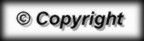 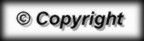 012345678-3       -2,5-11,559,51521,529